QUARTERLY REPORT					FINAL REPORT(Complete one report form for each project included in the Agreement)Grantee: __________________________________________________________________________________________________________________________Project Number: _________________________________________________	Reporting Period: ________________________________________Project Name/Title: _____________________________________________	Contract Amount $________________________________________Date IGA/MOU/PSC executed:  _________________________________	Project Termination Date:  ______________________________ PROJECT PHASE – [Please attach a detailed status of the project referenced above, include the following items)Performance Measures [Include anticipated date of commencement and completion for performance measurements]Narrative Quarterly Report [Progress Report with Accomplishments]Budget Activity/DescriptionFINANCIAL STATUS REPORT:Project Amount: $____________________________Expended to date: ____________________________Grant Balance: $_________________________________________________________________________________________________________________________________________________________________________________Fiscal Year Expenditure Period Ending: 			(Jan-Jun)                                          Fiscal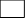 (Check one)                	                  (Jul-Dec)     ______________              Year    ______________                        __________________________________________________________________________		___________________________________________________________________________________Grantee Fiscal Officer							Grantee Representative__________________________________________________________________________		___________________________________________________________________________________Printed Name								Printed Name_________________________________________________________________________		____________________________________________________________________________________Date									Date(Indian Affairs Department Use Only)Vendor Code: ____________________________________			Fund No.: ___________________________________________Project No.: _________________________________________________________________________________________________________________		____________________________________________________________________________________	Chief Financial Officer 		Date			       	 Deputy Cabinet Secretary		DateGrantee Information(Make sure information is complete & accurate)A.	Grantee:  _________________________________________Address:  ________________________________________          (Complete Mailing, including suite if applicable)____________________________________________________		City		State		ZipPhone No:  (         ) _______________________________Grant No:  ________________________________________Project Title: _____________________________________Grant Expiration Date: __________________________Payment ComputationGrant Amount: $_________________________AIPP Amount (If Applicable)______________Funds Request to Date: $______________________Amount Request this Payment: $______________________Grant Balance: $_________________________    GF    STB (attached wire if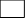  1st draw)Payment Request No: _____________________________________________________________________________________________________________________________________________________
III.	Fiscal Year Expenditure Period Ending:  		(Jan-Jun)                                         Fiscal(Check one)                	                  (Jul-Dec)     _____________            Year    ______________                        ______________________________________________________________	____________________________________________________________Grantee Fiscal Officer							Grantee Representative______________________________________________________________	_____________________________________________________________Printed Name								Printed Name__________________________________________________________		____________________________________________________________Date									Date____________________________________________________________		_____________________________________________________________Notary Signature							Notary Signature(Indian Affairs Department Use Only)Vendor Code: ____________________________________		Fund No.: ___________________________________________Project No.: ________________________________________________________________________________________________________________		____________________________________________________________	Chief Financial Officer 		Date			       Deputy Cabinet Secretary		DateSTATE OF NEW MEXICOSPECIAL PROJECT APPROPRIATIONS Quarterly/Final Report Form(Exhibit 2)STATE OF NEW MEXICOSPECIAL PROJECT APPROPRIATIONSRequest for Payment Form(Exhibit 3)